NOMINERING TILL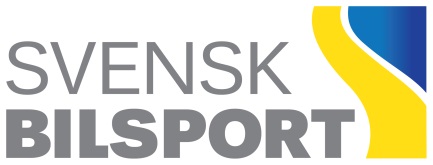 BERTILS KANNAFöljande förening nomineras:Nomineringen inskickad av:ANGE MERITER SOM UTGÖR GRUND FÖR NOMINERINGEN PÅ NÄSTA SIDAUTMÄRKELSEJURYNS NOTERINGAR:Meritförteckning	Den nominerade har under det senast gångna året gjort sig förtjänt att utses till årets arrangör för att:SENAST UPPDATERAD: 2022-10-11Föreningens namnNamnE-postTelefon dagtidSTATUTER FÖR BERTILS KANNAUtmärkelsen tilldelas årligen en tävlingsarrangerande förening som under det senast gångna året bäst förtjänat utmärkelsen som ”årets arrangör”. Utmärkelsen består av en replik av den tennkanna Bertil Lundberg gavs i gåva av förbundets distrikt när han slutade som förbundsordförande samt ett diplom.Nomineringen ska vara åtföljd av en meritförteckning över föreningens samlade tävlingsarrangerande det gångna året samt vara utmärkelsejuryn tillhanda senast den 30 oktober för utdelning vid den tilldelade föreningens distrikts årsmöte i februari.Nomineringen är fri och kräver inget medlemskap i någon av förbundets medlemsföreningar.Beslut om tilldelning av utmärkelsen fattas av förbundets utmärkelsejury, utsedd av Förbundsstyrelsen.Kungörelse sker via Svenska Bilsportförbundets officiella organ www.sbf.seNomineringen skickas senast den 30 oktober till: utmarkelser@sbf.seUtmärkelsejuryn har granskat nomineringen och beslutat att denna är: Godkänd	 Avslagen 	     /     	20     Motivering vid avslag: Inkom för sent	 Annan nominering har godkäntsUtmärkelsejuryn har tilldelat mottagaren Bertils Kanna:	Nummer:      Utdelning sker (datum och plats):